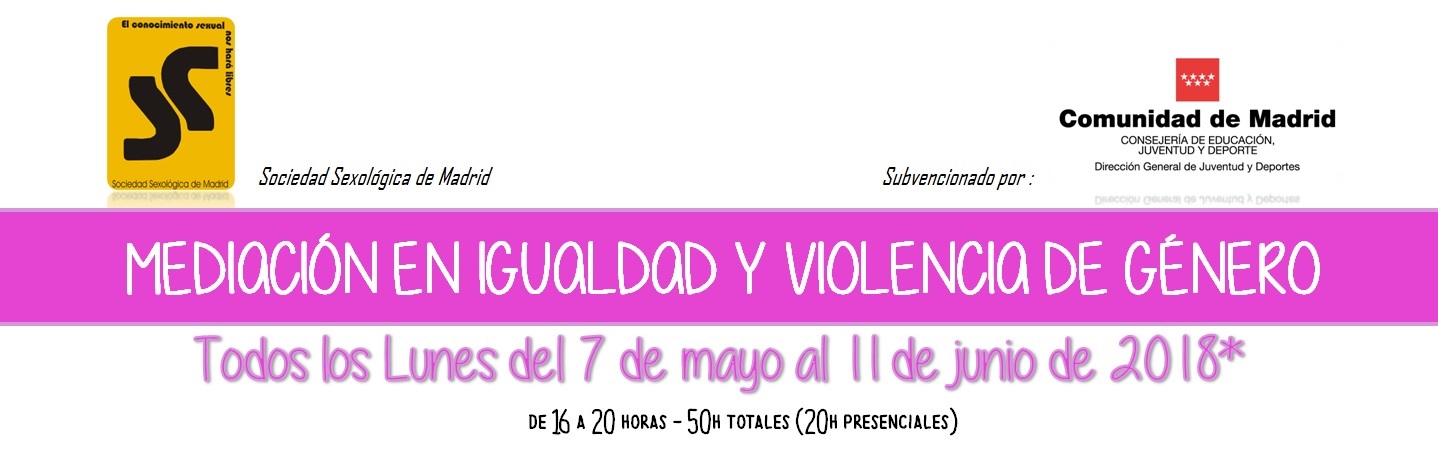 FICHA DE INSCRIPCIÓN Nombre y apellidosNOMBRENOMBRENOMBRENOMBRENOMBRENOMBRENOMBRENOMBREDomicilio completoDIRECCIÓNDIRECCIÓNCiudad  Ciudad  Ciudad  CIUDADCIUDADCIUDADCódigo postal.1234512345Provincia / EstadoProvincia / EstadoProvincia / EstadoPROVINCIAPROVINCIAPROVINCIATitulación académicaTITULACIÓN                                                TITULACIÓN                                                 Finalizada Finalizada Finalizada Finalizada Finalizada En cursoTeléfonos de contactoNúmero Móvil   111111111   Número Móvil   111111111   Número Móvil   111111111   Número fijo  222222222           Número fijo  222222222           Número fijo  222222222           Número fijo  222222222           Número fijo  222222222           Fecha de nacimiento01/01/2001                     Edad 9901/01/2001                     Edad 9901/01/2001                     Edad 9901/01/2001                     Edad 9901/01/2001                     Edad 9901/01/2001                     Edad 9901/01/2001                     Edad 9901/01/2001                     Edad 99Documento de identidadD.N.I. (O EQUIVALENTE)D.N.I. (O EQUIVALENTE)D.N.I. (O EQUIVALENTE)D.N.I. (O EQUIVALENTE)D.N.I. (O EQUIVALENTE)D.N.I. (O EQUIVALENTE)D.N.I. (O EQUIVALENTE)D.N.I. (O EQUIVALENTE)Correo electrónicoCORREO@ELECTRONICOCORREO@ELECTRONICOCORREO@ELECTRONICOCORREO@ELECTRONICOCORREO@ELECTRONICOCORREO@ELECTRONICOCORREO@ELECTRONICOCORREO@ELECTRONICO¿Cómo has conocido este curso?INFORMACIÓN SOBRE EL CURSOINFORMACIÓN SOBRE EL CURSOINFORMACIÓN SOBRE EL CURSOINFORMACIÓN SOBRE EL CURSOINFORMACIÓN SOBRE EL CURSOINFORMACIÓN SOBRE EL CURSOINFORMACIÓN SOBRE EL CURSOINFORMACIÓN SOBRE EL CURSOSituación laboral actual Trabajando Trabajando Trabajando Trabajando Parado/a Parado/a Parado/a Parado/aSituación laboral: actividad o campoACTIVIDADACTIVIDADACTIVIDADACTIVIDADACTIVIDADACTIVIDADACTIVIDADACTIVIDAD¿Colaboras en alguna entidad/asociación?                Si NO NO NO NO NO NO NO E.S.O. Bachillerato Bachillerato Bachillerato Bachillerato Bachillerato Licenciatura/Grado Licenciatura/GradoEstudios/formación FP Grado superior FP Grado Medio FP Grado Medio FP Grado Medio FP Grado Medio FP Grado Medio Diplomatura Diplomatura¿Por qué quieres realizar el curso?porque...porque...porque...porque...porque...porque...porque...porque...IMPORTANTE. LEER DETENIDAMENTEPara confirmar la inscripción al Curso, deberá realizar el ingreso del coste del mismo (25€) en el nº de cuenta ES69 0182 0917 08 0018504434 a nombre de la Fundación SEXPOL, indicando en el CONCEPTO su nombre completo únicamente.Envíe la ficha de inscripción debidamente rellenada junto con el recibo de haber realizado el ingreso por correo electrónico a la dirección info@sexpol.netTe recordamos que las plazas serán ocupadas en orden pago de la inscripción, por tanto el envío de la ficha únicamente no reserva plaza.